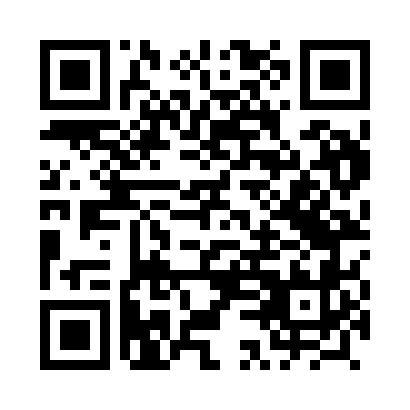 Prayer times for Golcowa, PolandMon 1 Apr 2024 - Tue 30 Apr 2024High Latitude Method: Angle Based RulePrayer Calculation Method: Muslim World LeagueAsar Calculation Method: HanafiPrayer times provided by https://www.salahtimes.comDateDayFajrSunriseDhuhrAsrMaghribIsha1Mon4:156:0812:365:037:048:512Tue4:126:0612:355:057:068:533Wed4:096:0412:355:067:078:554Thu4:076:0212:355:077:098:575Fri4:046:0012:345:087:108:596Sat4:015:5712:345:097:129:017Sun3:595:5512:345:107:139:038Mon3:565:5312:345:117:159:059Tue3:535:5112:335:127:179:0710Wed3:515:4912:335:137:189:0911Thu3:485:4712:335:147:209:1112Fri3:455:4512:335:157:219:1413Sat3:425:4312:325:167:239:1614Sun3:395:4112:325:177:249:1815Mon3:375:3912:325:197:269:2016Tue3:345:3712:325:207:279:2317Wed3:315:3512:315:217:299:2518Thu3:285:3312:315:227:309:2719Fri3:255:3112:315:237:329:2920Sat3:225:2912:315:247:349:3221Sun3:195:2712:315:257:359:3422Mon3:175:2512:305:267:379:3723Tue3:145:2312:305:277:389:3924Wed3:115:2112:305:287:409:4125Thu3:085:1912:305:297:419:4426Fri3:055:1712:305:297:439:4627Sat3:025:1512:295:307:449:4928Sun2:595:1412:295:317:469:5229Mon2:565:1212:295:327:479:5430Tue2:535:1012:295:337:499:57